Anmeldung Röntgen und SonographieReha Rheinfelden RöntgenSalinenstrasse 98CH-4310 RheinfeldenTelefon 	+41 (0)61 836 52 60Fax	+41 (0)61 836 52 69E-Mail	roentgen@reha-rhf.chwww.reha-rheinfelden.chAnmeldung Röntgen und SonographieReha Rheinfelden RöntgenSalinenstrasse 98CH-4310 RheinfeldenTelefon 	+41 (0)61 836 52 60Fax	+41 (0)61 836 52 69E-Mail	roentgen@reha-rhf.chwww.reha-rheinfelden.chAnmeldung Röntgen und SonographieReha Rheinfelden RöntgenSalinenstrasse 98CH-4310 RheinfeldenTelefon 	+41 (0)61 836 52 60Fax	+41 (0)61 836 52 69E-Mail	roentgen@reha-rhf.chwww.reha-rheinfelden.chAnmeldung Röntgen und SonographieReha Rheinfelden RöntgenSalinenstrasse 98CH-4310 RheinfeldenTelefon 	+41 (0)61 836 52 60Fax	+41 (0)61 836 52 69E-Mail	roentgen@reha-rhf.chwww.reha-rheinfelden.chAnmeldung Röntgen und SonographieReha Rheinfelden RöntgenSalinenstrasse 98CH-4310 RheinfeldenTelefon 	+41 (0)61 836 52 60Fax	+41 (0)61 836 52 69E-Mail	roentgen@reha-rhf.chwww.reha-rheinfelden.chAnmeldung Röntgen und SonographieReha Rheinfelden RöntgenSalinenstrasse 98CH-4310 RheinfeldenTelefon 	+41 (0)61 836 52 60Fax	+41 (0)61 836 52 69E-Mail	roentgen@reha-rhf.chwww.reha-rheinfelden.chAnmeldung Röntgen und SonographieReha Rheinfelden RöntgenSalinenstrasse 98CH-4310 RheinfeldenTelefon 	+41 (0)61 836 52 60Fax	+41 (0)61 836 52 69E-Mail	roentgen@reha-rhf.chwww.reha-rheinfelden.chAnmeldung Röntgen und SonographieReha Rheinfelden RöntgenSalinenstrasse 98CH-4310 RheinfeldenTelefon 	+41 (0)61 836 52 60Fax	+41 (0)61 836 52 69E-Mail	roentgen@reha-rhf.chwww.reha-rheinfelden.chAnmeldung Röntgen und SonographieReha Rheinfelden RöntgenSalinenstrasse 98CH-4310 RheinfeldenTelefon 	+41 (0)61 836 52 60Fax	+41 (0)61 836 52 69E-Mail	roentgen@reha-rhf.chwww.reha-rheinfelden.chAnmeldung Röntgen und SonographieReha Rheinfelden RöntgenSalinenstrasse 98CH-4310 RheinfeldenTelefon 	+41 (0)61 836 52 60Fax	+41 (0)61 836 52 69E-Mail	roentgen@reha-rhf.chwww.reha-rheinfelden.chAnmeldung Röntgen und SonographieReha Rheinfelden RöntgenSalinenstrasse 98CH-4310 RheinfeldenTelefon 	+41 (0)61 836 52 60Fax	+41 (0)61 836 52 69E-Mail	roentgen@reha-rhf.chwww.reha-rheinfelden.ch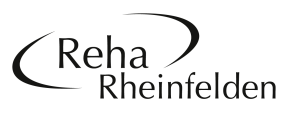 Wir melden folgende Patientin / folgenden Patienten an:Wir melden folgende Patientin / folgenden Patienten an:Wir melden folgende Patientin / folgenden Patienten an:Wir melden folgende Patientin / folgenden Patienten an:Wir melden folgende Patientin / folgenden Patienten an:Wir melden folgende Patientin / folgenden Patienten an:Wir melden folgende Patientin / folgenden Patienten an:Wir melden folgende Patientin / folgenden Patienten an:Wir melden folgende Patientin / folgenden Patienten an:Wir melden folgende Patientin / folgenden Patienten an:Wir melden folgende Patientin / folgenden Patienten an:Wir melden folgende Patientin / folgenden Patienten an:Wir melden folgende Patientin / folgenden Patienten an:Wir melden folgende Patientin / folgenden Patienten an:Wir melden folgende Patientin / folgenden Patienten an:Wir melden folgende Patientin / folgenden Patienten an:NameNameName     	w m     	w m     	w m     	w m     	w m     	w m     	w m     	w mGeburtsdatumGeburtsdatumGeburtsdatumGeburtsdatumVornameVornameVornameTelefon-Nr.Telefon-Nr.Telefon-Nr.Telefon-Nr.AdresseAdresseAdresseVersichererVersichererVersichererVersichererPLZ, OrtPLZ, OrtPLZ, OrtVers.- / Unfall-Nr.Vers.- / Unfall-Nr.Vers.- / Unfall-Nr.Vers.- / Unfall-Nr.Krankenkasse:Krankenkasse:Krankenkasse:Krankenkasse:Krankenkasse:Krankenkasse:Sektion:Sektion:Sektion:Sektion:Sektion:Sektion:Sektion:Ausweis Nr.:Ausweis Nr.:Ausweis Nr.:Unfallversicherung, Unfall-Nummer:Unfallversicherung, Unfall-Nummer:Unfallversicherung, Unfall-Nummer:Unfallversicherung, Unfall-Nummer:Unfallversicherung, Unfall-Nummer:Unfallversicherung, Unfall-Nummer:Arbeitgeber:Arbeitgeber:Arbeitgeber:Arbeitgeber:Arbeitgeber:Arbeitgeber:Arbeitgeber:Arbeitgeber:Arbeitgeber:Arbeitgeber:BITTE KRANKENKASSENAUSWEIS UND VORAUFNAHMEN MITBRINGEN!BITTE KRANKENKASSENAUSWEIS UND VORAUFNAHMEN MITBRINGEN!BITTE KRANKENKASSENAUSWEIS UND VORAUFNAHMEN MITBRINGEN!BITTE KRANKENKASSENAUSWEIS UND VORAUFNAHMEN MITBRINGEN!BITTE KRANKENKASSENAUSWEIS UND VORAUFNAHMEN MITBRINGEN!BITTE KRANKENKASSENAUSWEIS UND VORAUFNAHMEN MITBRINGEN!BITTE KRANKENKASSENAUSWEIS UND VORAUFNAHMEN MITBRINGEN!BITTE KRANKENKASSENAUSWEIS UND VORAUFNAHMEN MITBRINGEN!BITTE KRANKENKASSENAUSWEIS UND VORAUFNAHMEN MITBRINGEN!BITTE KRANKENKASSENAUSWEIS UND VORAUFNAHMEN MITBRINGEN!BITTE KRANKENKASSENAUSWEIS UND VORAUFNAHMEN MITBRINGEN!BITTE KRANKENKASSENAUSWEIS UND VORAUFNAHMEN MITBRINGEN!BITTE KRANKENKASSENAUSWEIS UND VORAUFNAHMEN MITBRINGEN!BITTE KRANKENKASSENAUSWEIS UND VORAUFNAHMEN MITBRINGEN!BITTE KRANKENKASSENAUSWEIS UND VORAUFNAHMEN MITBRINGEN!BITTE KRANKENKASSENAUSWEIS UND VORAUFNAHMEN MITBRINGEN!Gewünschte UntersuchungGewünschte UntersuchungGewünschte UntersuchungGewünschte UntersuchungGewünschte UntersuchungGewünschte UntersuchungGewünschte UntersuchungGewünschte UntersuchungGewünschte UntersuchungGewünschte UntersuchungGewünschte UntersuchungGewünschte UntersuchungGewünschte UntersuchungGewünschte UntersuchungGewünschte UntersuchungGewünschte UntersuchungRöntgendiagnostikRöntgendiagnostikRöntgendiagnostikRöntgendiagnostikRöntgendiagnostikRöntgendiagnostikRöntgendiagnostikRöntgendiagnostikRöntgendiagnostikRöntgendiagnostikRöntgendiagnostikRöntgendiagnostikRöntgendiagnostikRöntgendiagnostikRöntgendiagnostikRegion:      Region:      Region:      Region:      Region:      Region:      Region:      Region:      Region:      Region:      Region:      Region:      Region:      Region:      Region:      SonographieSonographieSonographieSonographieSonographieSonographieSonographieSonographieSonographieSonographieSonographieSonographieSonographieSonographieSonographieRegion:      Region:      Region:      Region:      Region:      Region:      Region:      Region:      Region:      Region:      Region:      Region:      Region:      Region:      Region:      Anamnese, klinische Angaben und FragestellungenAnamnese, klinische Angaben und FragestellungenAnamnese, klinische Angaben und FragestellungenAnamnese, klinische Angaben und FragestellungenAnamnese, klinische Angaben und FragestellungenAnamnese, klinische Angaben und FragestellungenAnamnese, klinische Angaben und FragestellungenAnamnese, klinische Angaben und FragestellungenAnamnese, klinische Angaben und FragestellungenAnamnese, klinische Angaben und FragestellungenAnamnese, klinische Angaben und FragestellungenAnamnese, klinische Angaben und FragestellungenAnamnese, klinische Angaben und FragestellungenAnamnese, klinische Angaben und FragestellungenAnamnese, klinische Angaben und FragestellungenAnamnese, klinische Angaben und FragestellungenNotwendige AufgabenNotwendige AufgabenNotwendige AufgabenNotwendige AufgabenNotwendige AufgabenNotwendige AufgabenNotwendige AufgabenNotwendige AufgabenNotwendige AufgabenNotwendige AufgabenNotwendige AufgabenNotwendige AufgabenNotwendige AufgabenNotwendige AufgabenNotwendige AufgabenNotwendige AufgabenSchwangerschaftSchwangerschaftSchwangerschaftSchwangerschaftSchwangerschaftNeinNeinJaJaDatum letzte Menstruation:      Datum letzte Menstruation:      Datum letzte Menstruation:      Datum letzte Menstruation:      Implantate, Fremdkörper:Implantate, Fremdkörper:Implantate, Fremdkörper:Implantate, Fremdkörper:Implantate, Fremdkörper:NeinNeinJaJaWas?      Was?      Was?      Was?      UntersuchungsterminUntersuchungsterminUntersuchungsterminUntersuchungsterminDatum:Datum:Datum:Zeit:Zeit:Kontrolltermin beim ZuweiserKontrolltermin beim ZuweiserKontrolltermin beim ZuweiserKontrolltermin beim ZuweiserDatum:Datum:Datum:Zeit:Zeit:Patient bitte aufbietenPatient bitte aufbietenPatient bitte aufbietenPatient bitte aufbietenPatient bitte aufbietenPatient bitte aufbietenPatient bitte aufbietenPatient bitte aufbietenBerichterstattungBerichterstattungBerichterstattungBerichterstattungBerichterstattungBerichterstattungBerichterstattungPatient meldet sich selbst anPatient meldet sich selbst anPatient meldet sich selbst anPatient meldet sich selbst anPatient meldet sich selbst anPatient meldet sich selbst anPatient meldet sich selbst anPatient meldet sich selbst anPer Telefon:Per Telefon:Per Telefon:Per Telefon:Per Fax:Per Fax:Per Fax:Per Fax:Per E-Mail:Per E-Mail:Per E-Mail:Per E-Mail:Berichtskopie an:Berichtskopie an:Berichtskopie an:Berichtskopie an:Datum:      Datum:      Datum:      Datum:      Zuweiser:ZSR-Nr.PLZ / OrtTelefon / FaxE-MailUnterschrift / StempelZuweiser:ZSR-Nr.PLZ / OrtTelefon / FaxE-MailUnterschrift / StempelZuweiser:ZSR-Nr.PLZ / OrtTelefon / FaxE-MailUnterschrift / StempelZuweiser:ZSR-Nr.PLZ / OrtTelefon / FaxE-MailUnterschrift / StempelZuweiser:ZSR-Nr.PLZ / OrtTelefon / FaxE-MailUnterschrift / Stempel